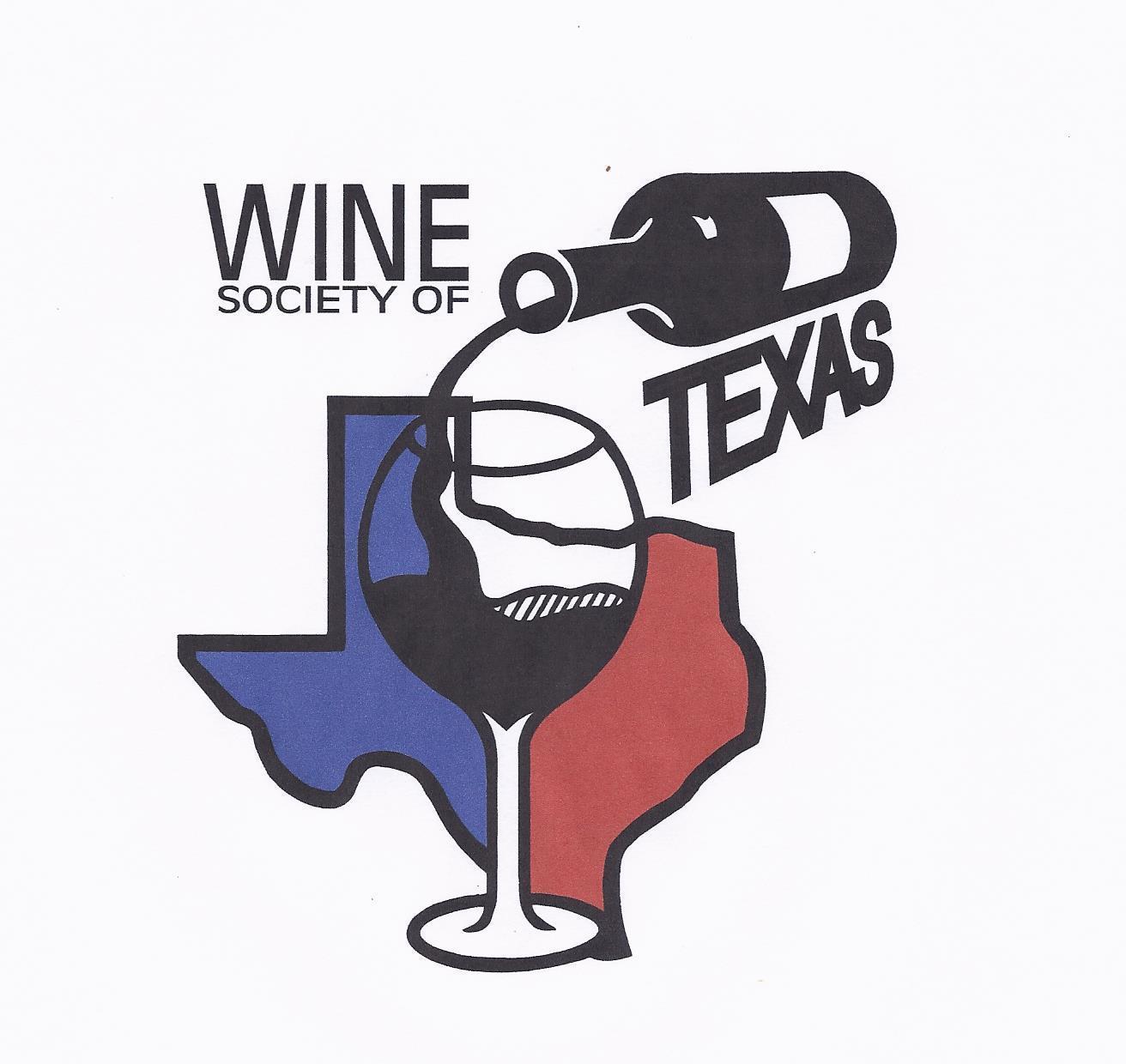 WINE SOCIETY OF TEXAS SCHOLARSHIP APPLICATION - 2024Name: ____________________________________________		Street Address: _____________________________________		City, State, Zip: ___________ _________________________		Phone: ____________________________________________Personal Email: ____________________________________________Institution / Organization:  ___________________________Field of Study:  _____________________________________Graduation Date: ___________________________________Current Grade point:  _______________________________ (provide copy of transcript if applicable)Is this application for continuing education ___, internship ___field study ___, or other___ (check one).If more space is needed for response in any of the areas listed below, please append additional sheets. Make sure you include your resume and all related information for our consideration.Before applying, please review the criteria and requirements attached.Summarize the proposed use of the financial assistance as it relates to grape growing, winemaking, wine appreciation, wine marketing or wine education:____________________________________________________________________________________________________________________________________________________________________________________________________________________________________________________________________________________________________________________________________________________________________________________________________________Summarize your personal long-range goals and relative importance of your field of education as it pertains to the Texas wine industry:________________________________________________________________________________________________________________________________________________________________________________________________________________________________________________________________________________________________________________________________________________________________________________________________________________________________________________________________________________________________________________________________________________Provide a description of your relationship or experience with the Texas wine industry to date:_______________________________________________________________________________________________________________________________________________________________________________________________________________________________________________________________________________________Summarize your  relevant background and experience (include resume,  transcripts, or any other pertinent information you want us to consider):__________________________________________________________________________________________________________________________________________________________________________________________________________________________________________________________________________________________________________________________________________By applying for the WST grant you will be asked to provide a summary of the usage of the grant monies received. In addition, you may be asked to speak at a local WST event, state meeting or submit an article to appear on the Wine Society of Texas website. Do you agree with these conditions? Please check your response. ____ Yes ____ No____ If No List Reason: __________________________________________________If granted a scholarship, would you give us permission to use your name and photo in a press release ____Yes _____NoPlease fax or email completed application, along with a letter(s) of recommendation from a professor or current employer, resume, and certified records of previous education by April 25, 2024 to: The Wine Society of Texas, Ed Dent, Scholarship Committee Fax # - 281-379-4281 or direct email:  edent1124@gmail.com.